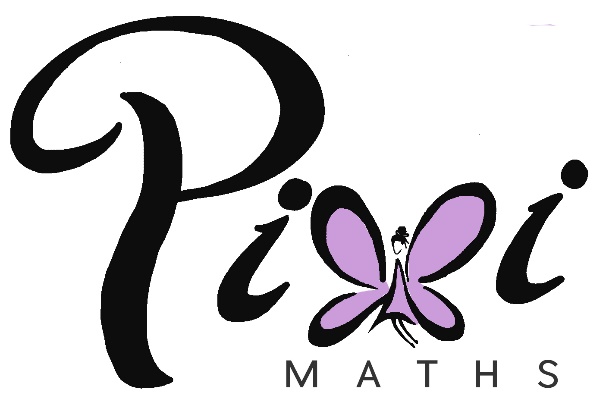 Maths Problem Solving StartersLevels 4 – 6Name: 		______________________________Class: 		______________________________Teacher:	______________________________Remember:You will need: pen, pencil, rubber and a ruler.Check your work carefully. Show all of your working out, with clear steps.Formulae SheetFormulae SheetPerimeter, area, surface area and volume formulaePerimeter, area, surface area and volume formulaeSphereConeVolume =  πr3Surface Area = 4πr2Volume =  πr2hCurved Surface Area = πrl1.Fill in the gaps:(x + 2)(x + ) = x² + x + 6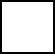 (x - )(x + 8) = x² + 5x - / 82.Enzo makes a table of values and plots the graph of y = x² + 2. Which points on the graph are incorrect?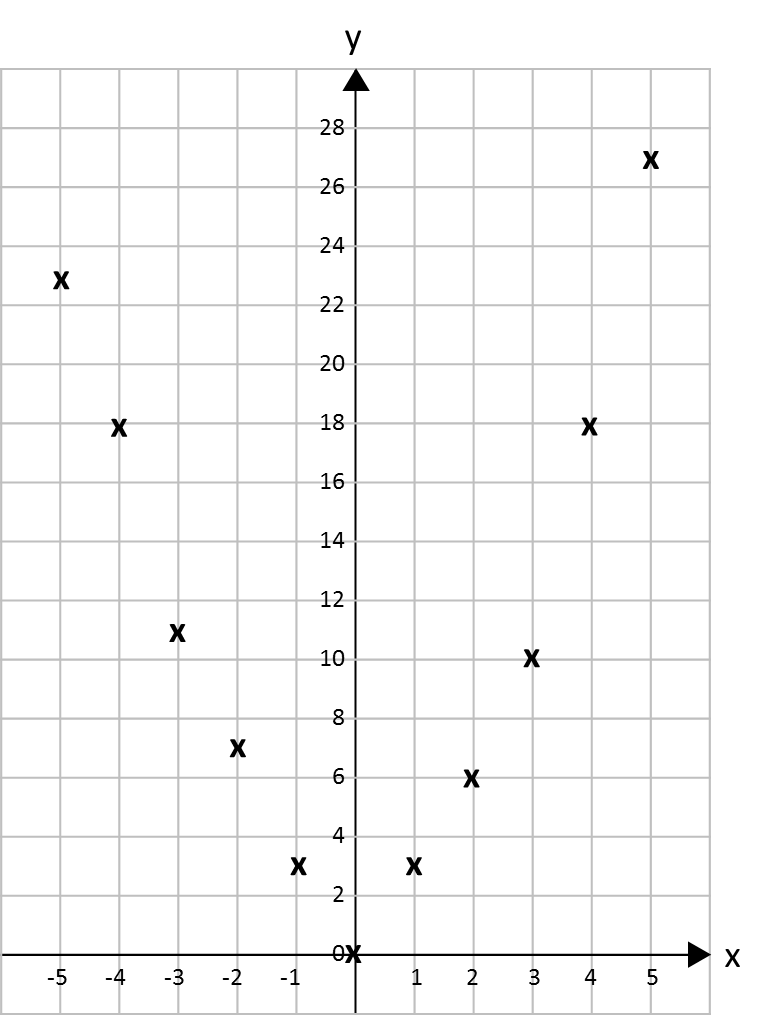 / 63.A population of ants increases at a rate of 30% per day. At the end of one week there are 3500 insects. How many insects were there at the beginning of the week?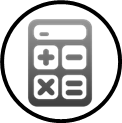 ___________/ 54.Work out the area of this isosceles triangle. Give your answer correct to 3 significant figures.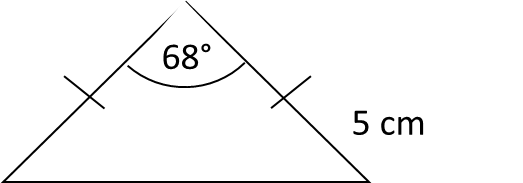 _______________ cm²/ 35.Find the angle of this sector. Give your answer correct to 1 decimal place.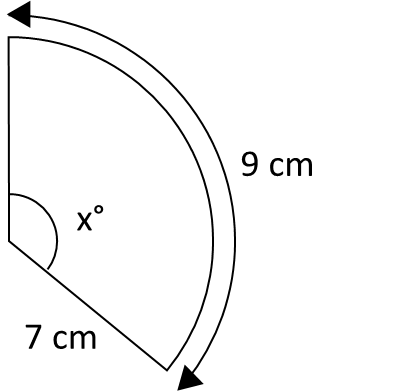 _______________ °/ 56.The pressure, P, of water on an object (in bars) is directly proportional to its depth, d (in metres). When the object is at a depth of 8 metres, the pressure on the object is 0.8 bars. A diver’s watch has been guaranteed to work at pressures up to 8.5 bars. The diver takes the watch down to 75 m. Will the watch still work?/ 67.Find the coordinates of the point where these two lines meet if they are extended.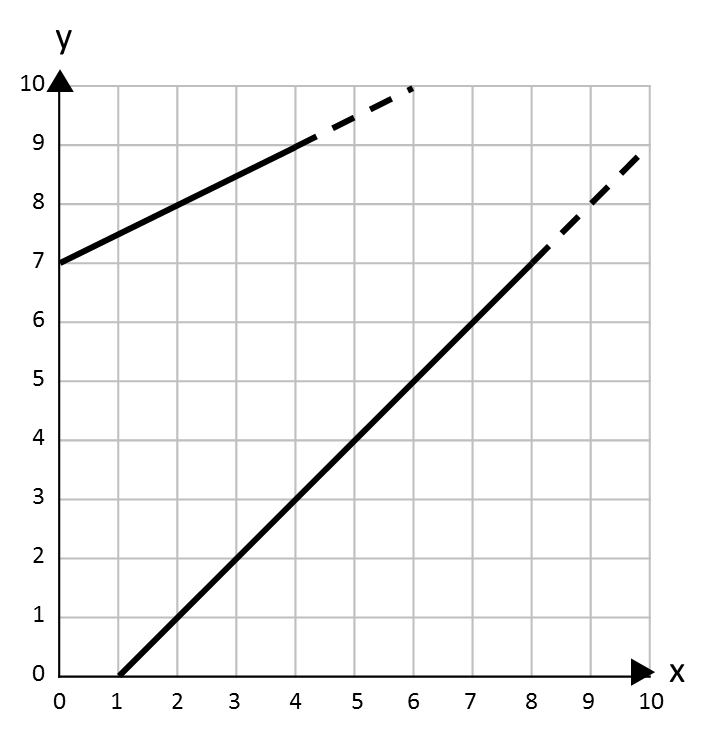 ( ____ , ____ ) / 78.The rule for a sequence of number pairs is:(first number, last number)  (first number + last number, first number – last number)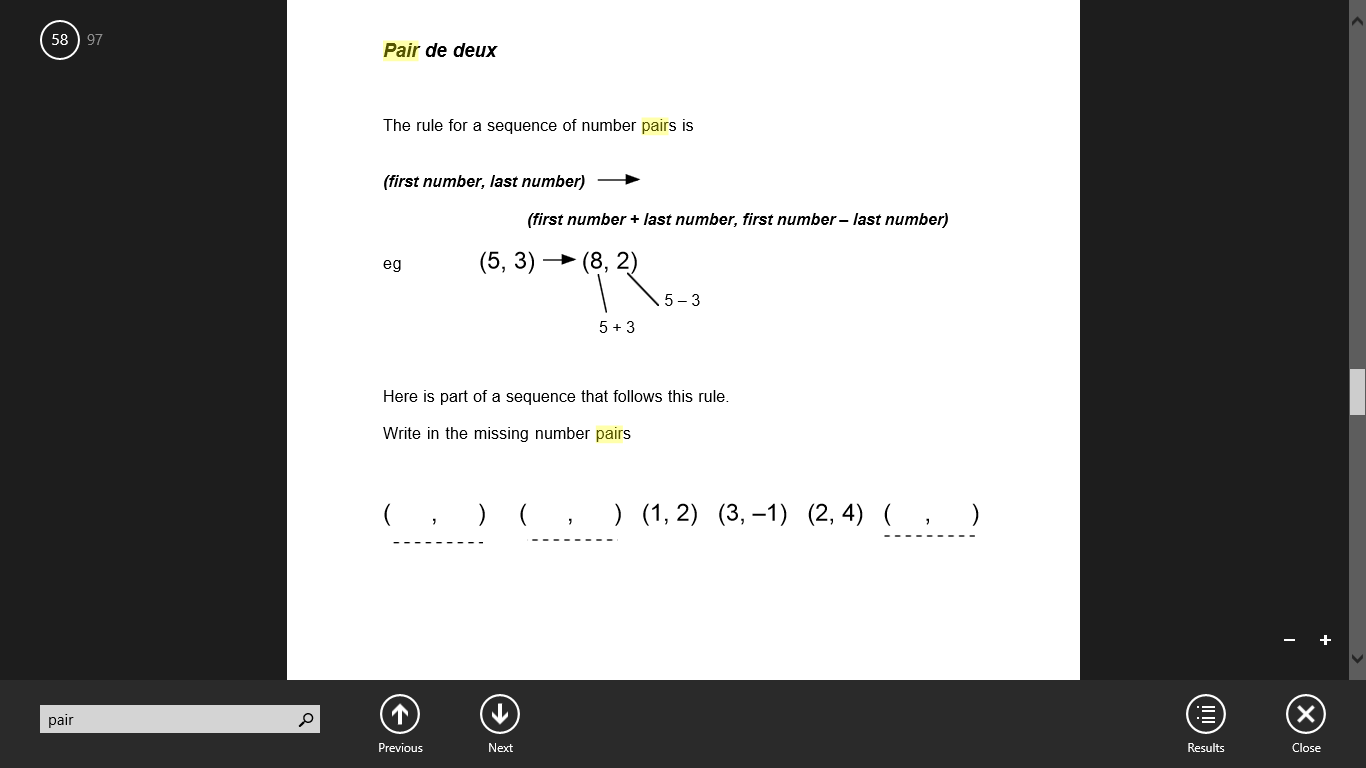 Here is part of a sequence that follows this rule. Write in the missing number pairs.(____ , ____)  (____ , ____)  (1, 2)  (3, -1)  (2, 4)  (____ , ____)/ 7 9.This chocolate box is in the shape of a tetrahedron. Each face is an equilateral triangle with side length 24 cm. Construct an accurate net for the box. Use a scale of 1 cm to 8 cm.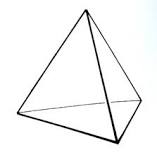 / 610.ABC is a triangle. DE and BC are parallel. Calculate the perimeter of trapezium DBCE.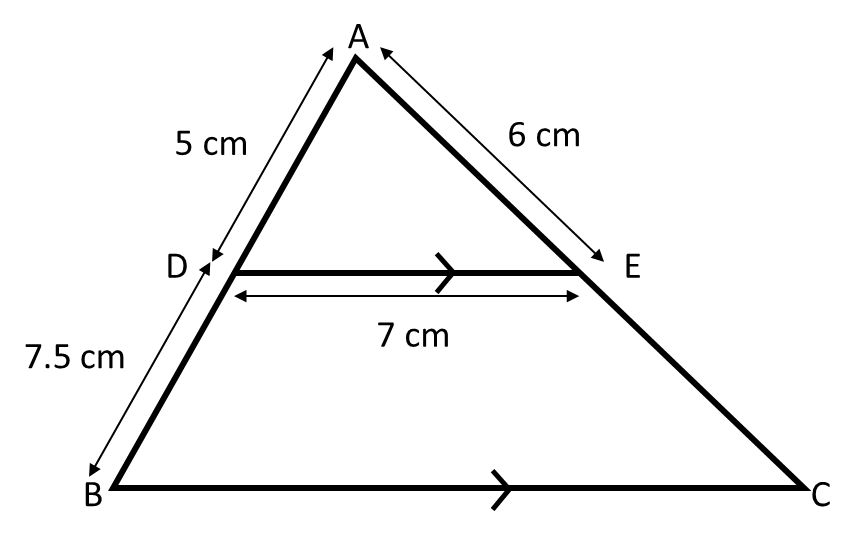 ____________ cm/ 611.Work out the area of card needed to make this disposable cup. Give your answer correct to 1 decimal place.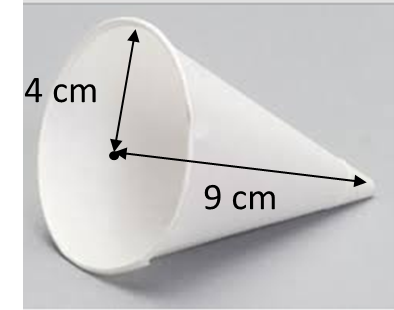 _____________ cm²/ 512.There are 5 boxes of cornflakes and 7 boxes of puffed wheat. Mike and Reece both choose a box at random. Work out the probability that they do not choose the same type of cereal._____________/ 513.The distance between Manchester airport and Luton airport is 215 km. The bearing of Luton airport from Manchester airport is 135°. Make an accurate scale map of their locations using a scale of 1 cm to 40 km./ 314.A telephone company charges £ x per month for a basic line rental and then £ y per 100 minutes. Justin pays £18 for 200 minutes. Teresa pays £21 for 300 minutes. Work out the cost of the monthly rental.£ ____________/ 515.Find a quadratic equation that has solutions x = 0 and x = 5   Give your answer without brackets.________________________Find a quadratic equation that has two solutions x = 7Give your answer without brackets.________________________/ 416.A naturalist captures 30 bats in a cave and tags them. There are approximately 600 bats in the cave. The naturalist returns a month later and captures 40 bats. How many bats would he expect to be tagged?______________/ 317.One sheet of paper is 9 x 10-3 cm thick. Mark wants to put 500 sheets of paper in the paper tray of his printer. The paper tray is 4 cm deep. Is the paper tray deep enough for 500 sheets of paper?/ 418.The diagram shows two right-angled triangles ABC and DEB. Find the length of the line AC.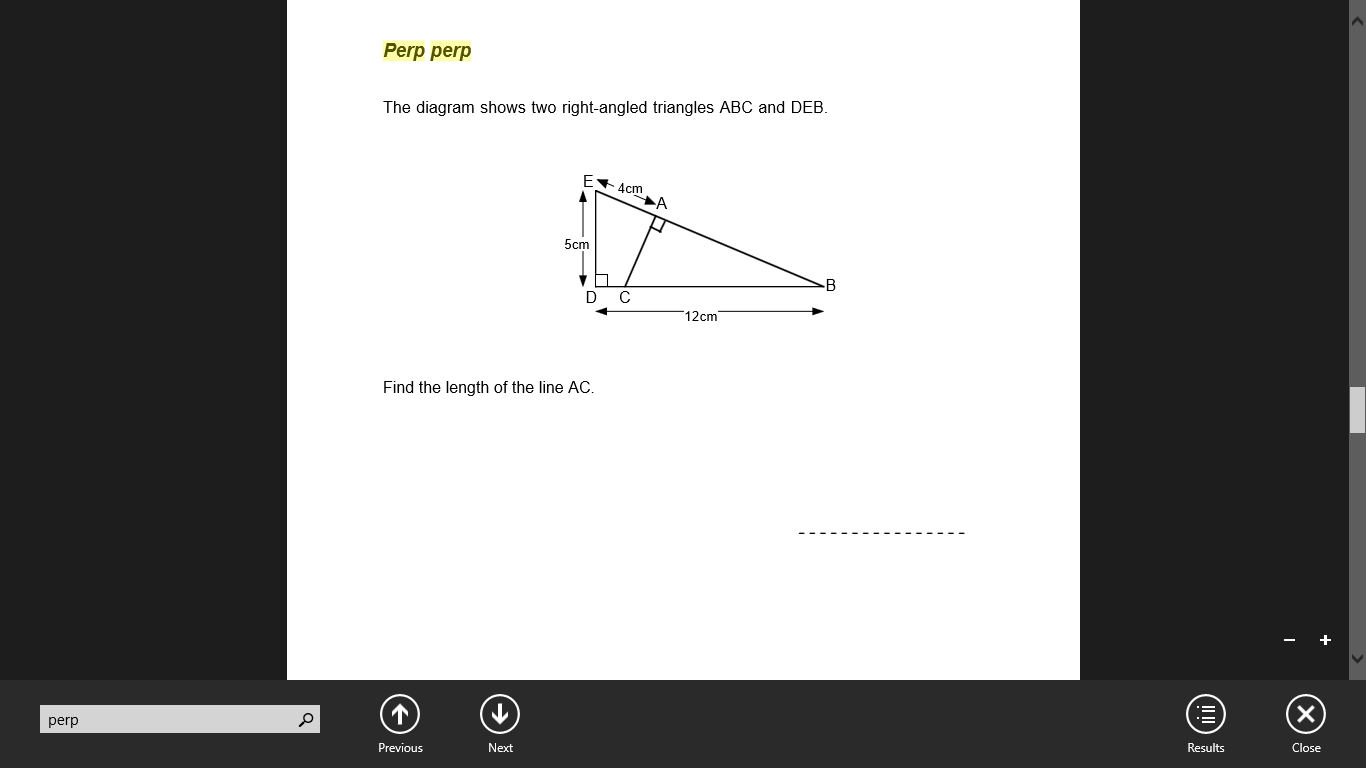 ______________ cm/ 619.An aerial photograph shows a campsite with a swimming pool. In the photograph, the pool measures 5 cm x 2 cm. The real pool in 25 m long. How wide is it?________ m/ 320.Four quarter circles are cut from a 10 cm square. Work out the shaded area and give your answer correct to 2 decimal places.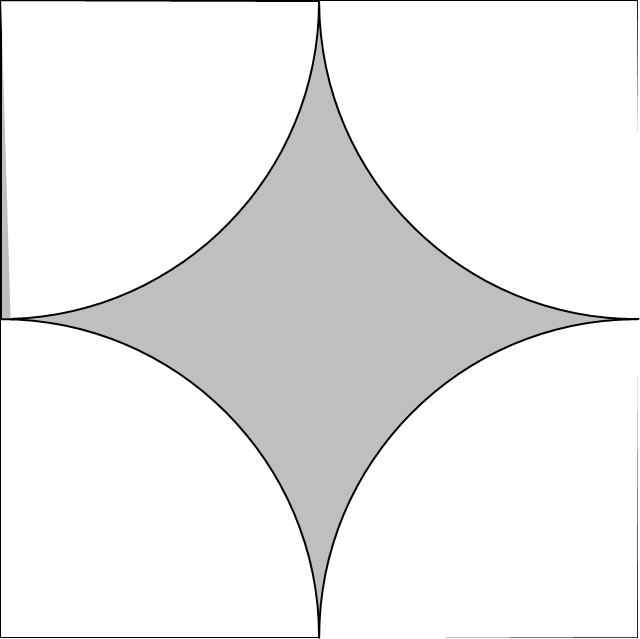 __________ cm²/ 521.Will says that  x  = 80. Show that Will is wrong./ 522.A roof truss is made of wood. The vertical support bisects the horizontal span. Work out the total length of wood needed to make the truss. Give your answer correct to 1 decimal place.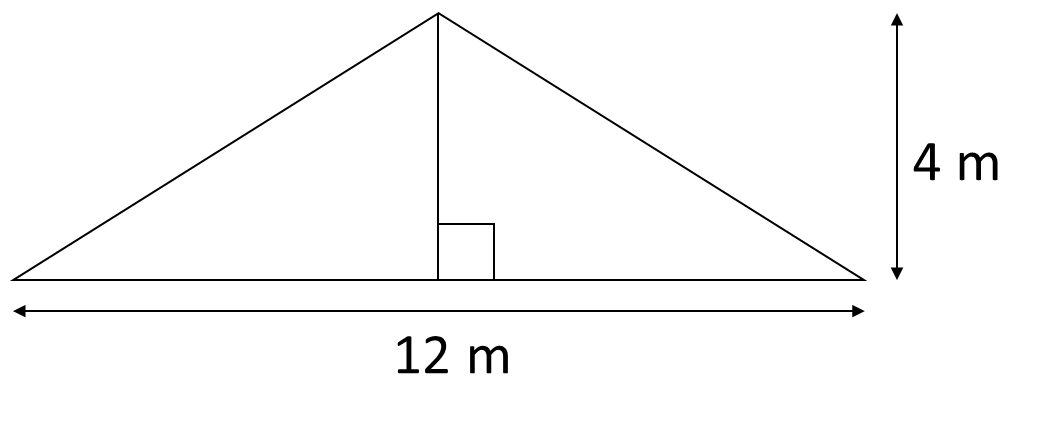 ____________ m/ 423.Two meals and a bottle of wine cost £36. The bottle of wine costs £3 more than a meal. How much do each cost?Wine: £ __________Meal: £ __________/ 624.The lines A and B are parallel. What is the equation of line B?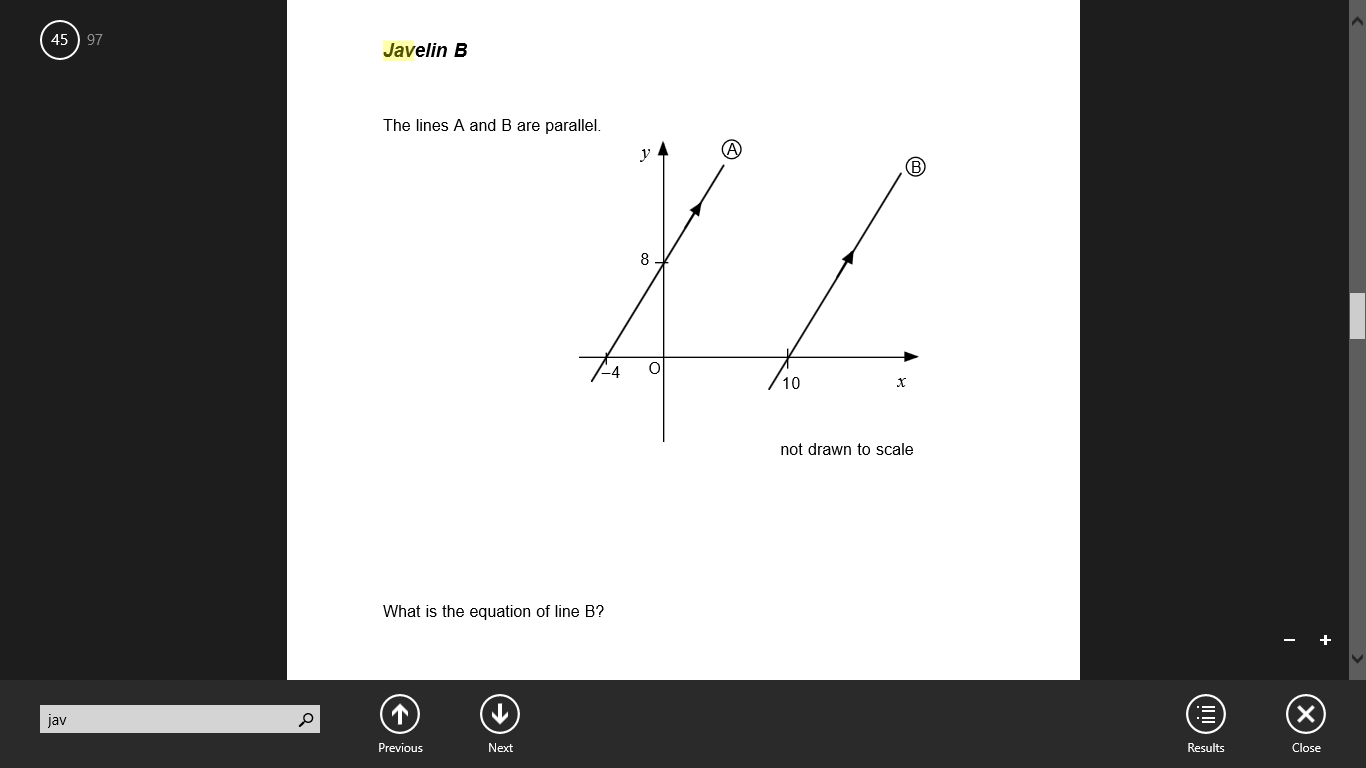 ________________________/ 5  25.From P, a ship sails 3 km East and 5 km North to its destination. A helicopter flies from P directly to the ship. On what bearing from P should the helicopter fly? Give your answer correct to the nearest degree.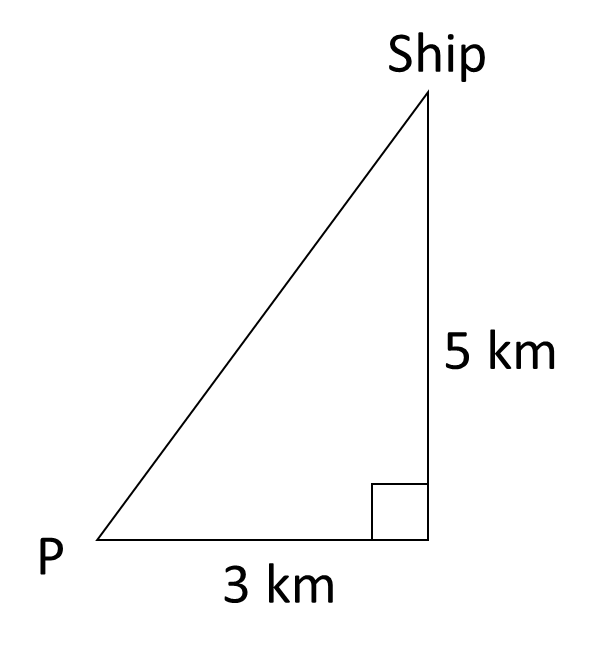 __________°/ 526.In a circuit, the resistance, R ohms, is inversely proportional to the current, I amps. When the resistance is 12 ohms, the current in the circuit is 8 amps. Find the current when the resistance in the circuit is 6.4 ohms._______________ amps/ 527.The diagram shows a rectangle EFGH. Length EF is 24 cm. width FG is 3cm. The length of the rectangle decreases by 40% and the width increases by 30%. What is the overall percentage change to the area of the rectangle?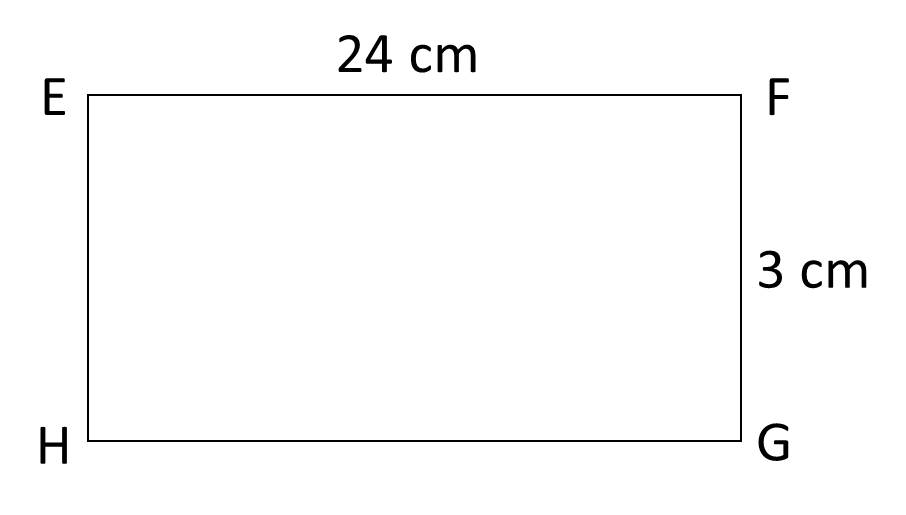 _________ % _______________________/ 8